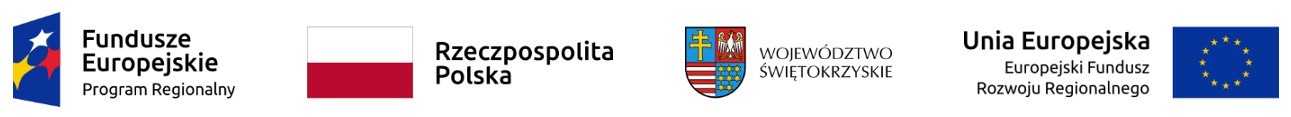 Znak sprawy: ZOZ/ZP/15/12/2020Pińczów, 15.01.2021r.Do wszystkich zainteresowanych,którzy pobrali SIWZDotyczy: przetarg nieograniczony na Dostawę i wdrożenie infrastruktury sieciowejODPOWIEDŹ NR 2NA WNIOSKI WYKONAWCÓWZamawiający – Zespół Opieki Zdrowotnej w Pińczowie, udziela odpowiedzi na wnioski Wykonawców złożone w przedmiotowym postępowaniu oraz działając na podstawie art. 38 ust. 2 ustawy Prawo zamówień publicznych (t.j. Dz. U. z 2019 poz. 1843 ze zm.) dokonuje zmiany treści SIWZ:Pytanie 1I.1.1 Przełączki LANCzy Zamawiający dopuści przełączniki, które nie wspierają obsługi NETCONF?Odpowiedź nr 1Zamawiający podtrzymuje zapisy SIWZ. Pytanie 2I.1.1 Przełącznik LANCzy Zamawiający dopuści przełączniki, które w najnowszych wersjach oprogramowania systemowego nie wspierają obsługi protokołu OpenFlow?Odpowiedź nr 2Zamawiający podtrzymuje zapisy SIWZ. OpenFlow (SDN) jest standardem umożliwiającym sterownie przełącznikami i siecią w sposób programowy. Pytanie 3I.1.1 Przełącznik LANCzy Zamawiający dopuści przełączniki pracujące w zakresie od 0°C do 50°C?Odpowiedź nr 3Zamawiający dokonuje zmiany zapisów SIWZ w Załączniku nr 1, ust. II.1.1 przełącznik LAN – 1.Opis techniczny pkt. 51, który otrzymuje brzmienie: Minimalny zakres pracy od 0°C do 50°C.Pytanie 4I.1.1 Przełącznik LANCzy Zamawiający dopuści przełączniki o głębokość nie większej niż 49 cm?Odpowiedź nr 4Zamawiający podtrzymuje zapisy SIWZ.Pytanie 5I.1.2 Przełącznik zarządzającyCzy Zamawiający dopuści zmianę zapisu na następujący „Funkcja łączenia w stosy (klaster) pozwalająca co najmniej na zarządzanie z poziomu jednego adresu IP minimum 8 urządzeniami….”?Odpowiedź nr 5Zamawiający podtrzymuje zapisy SIWZ.Powyższe zmiany stanowią integralną część SIWZ i nie powodują konieczności zmiany terminu składnia i otwarcia ofert.Dyrektor ZOZ w PińczowieKrzysztof Słonina